Publicado en Ciudad de México  el 11/02/2019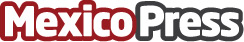 Bistró Chapultepec festeja el día de San ValentínUn lugar con una hermosa vista al Lago de Chapultepec, ideal para festejar este díaDatos de contacto:Rosa María Catalán Reyes5512867016 Nota de prensa publicada en: https://www.mexicopress.com.mx/bistro-chapultepec-festeja-el-dia-de-san Categorías: Gastronomía Sociedad Entretenimiento Restauración Ciudad de México http://www.mexicopress.com.mx